Valstybinė energetikos reguliavimo taryba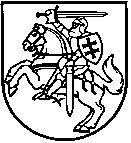 NUTARIMASDĖL UAB „RASEINIŲ ŠILUMOS TINKLAI“ KARŠTO VANDENS KAINOS DEDAMŲJŲ NUSTATYMO2019 m. spalio 31 d. Nr. O3E-643VilniusVadovaudamasi Lietuvos Respublikos šilumos ūkio įstatymo 32 straipsnio 11 dalimi, Karšto vandens kainų nustatymo metodika, patvirtinta Valstybinės kainų ir energetikos kontrolės komisijos 2009 m. liepos 21 d. nutarimu Nr. O3-106 „Dėl Karšto vandens kainų nustatymo metodikos“, įvertinusi UAB „Raseinių šilumos tinklai“ 2017 m. birželio 23 d. raštu (reg. Nr. R1-6430) pateiktą karšto vandens kainos dedamųjų projektą ir 2019 m. rugsėjo 20 d. raštu Nr. (4.3)-63-183 pateiktus patikslintus duomenis, atsižvelgdama į Valstybinės energetikos reguliavimo tarybos 
(toliau – Taryba) Šilumos ir vandens departamento Šilumos bazinių kainų skyriaus 2019 m. 
spalio 22 d. pažymą Nr. O5E-547 „Dėl UAB „Raseinių šilumos tinklai“ šilumos bazinės kainos dedamųjų ir karšto vandens kainos dedamųjų nustatymo“, Taryba n u t a r i a:Nustatyti UAB ,,Raseinių šilumos tinklai“ karšto vandens kainos (be pridėtinės vertės mokesčio), išreiškiamos formule 0,63 + Tkv kd, dedamąsias:1. Karšto vandens kainos pastoviąją dedamąją – 0,63 Eur/m3;2. Karšto vandens kainos kintamąją dedamąją – Tkv kd::2.1. karšto vandens kainos kintamosios dedamosios Tkv kd formulę vartotojams daugiabučiuose namuose:2.2. karšto vandens kainos kintamosios dedamosios Tkv kd formulę kitiems vartotojams:čia:Tš – pirktos (pagamintos) šilumos kaina, (Eur/kWh);Tgv – geriamojo vandens tiekimo ir nuotekų tvarkymo paslaugų kaina, taikoma abonentams, (Eur/m3);Tgv. pard –geriamojo vandens pardavimo kaina abonentams (Eur/apskaitos prietaisui per mėn.).Šis nutarimas gali būti skundžiamas Lietuvos Respublikos administracinių bylų teisenos įstatymo nustatyta tvarka ir sąlygomis.Tarybos pirmininkė									        Inga ŽilienėDedamojiFormulėKaršto vandens kainos kintamoji dedamoji Tkv kd = (51,00 x Tš) + (1,00 x Tgv) + (0,025 x Tgv.pard)DedamojiFormulėKaršto vandens kainos kintamoji dedamoji Tkv kd = (51,00 x Tš) + (1,00 x Tgv) + (0,025 x Tgv.pard)